MINISTERIO DE EDUCACIÓN, CULTURA, CIENCIA Y TECNOLOGÍA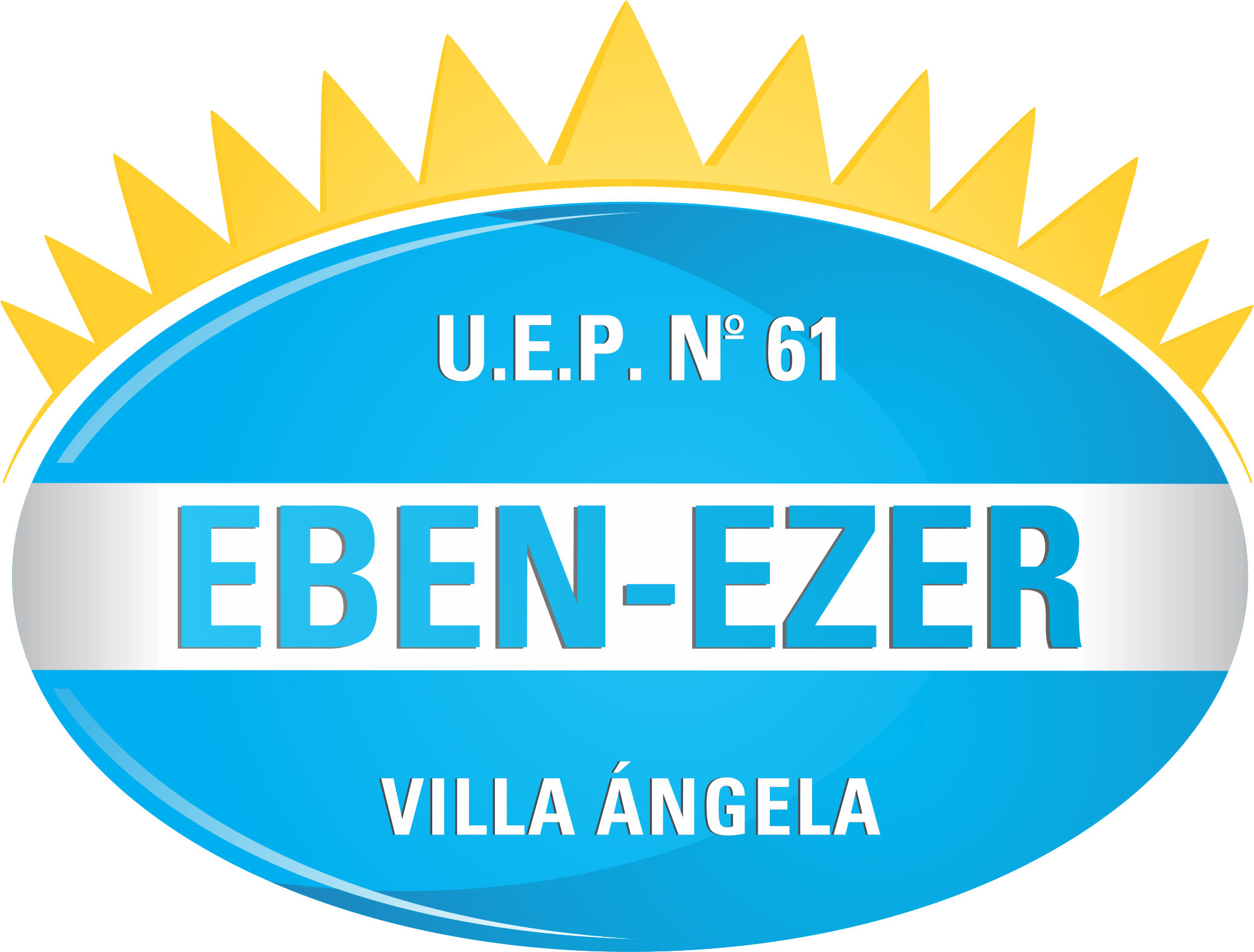 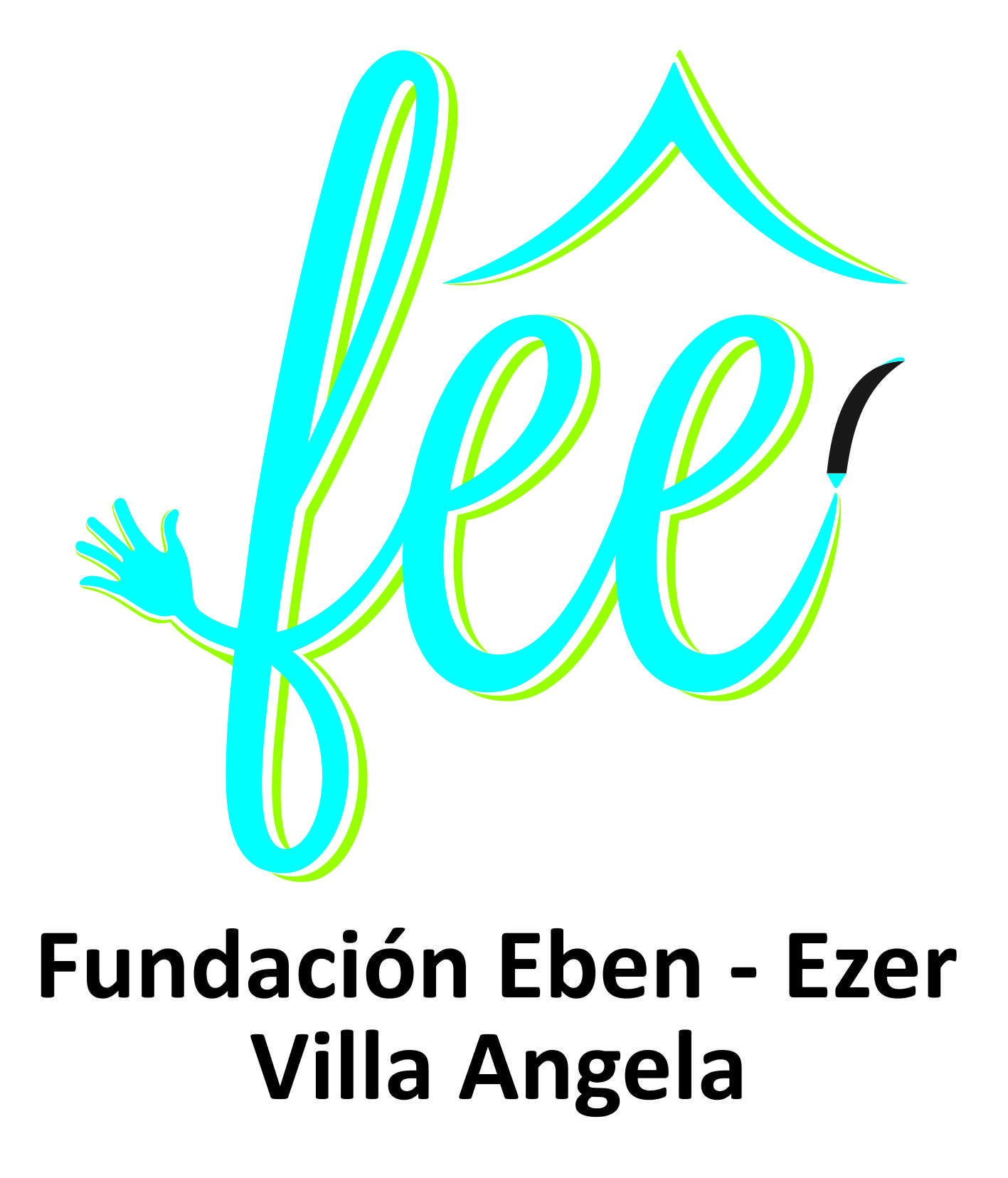 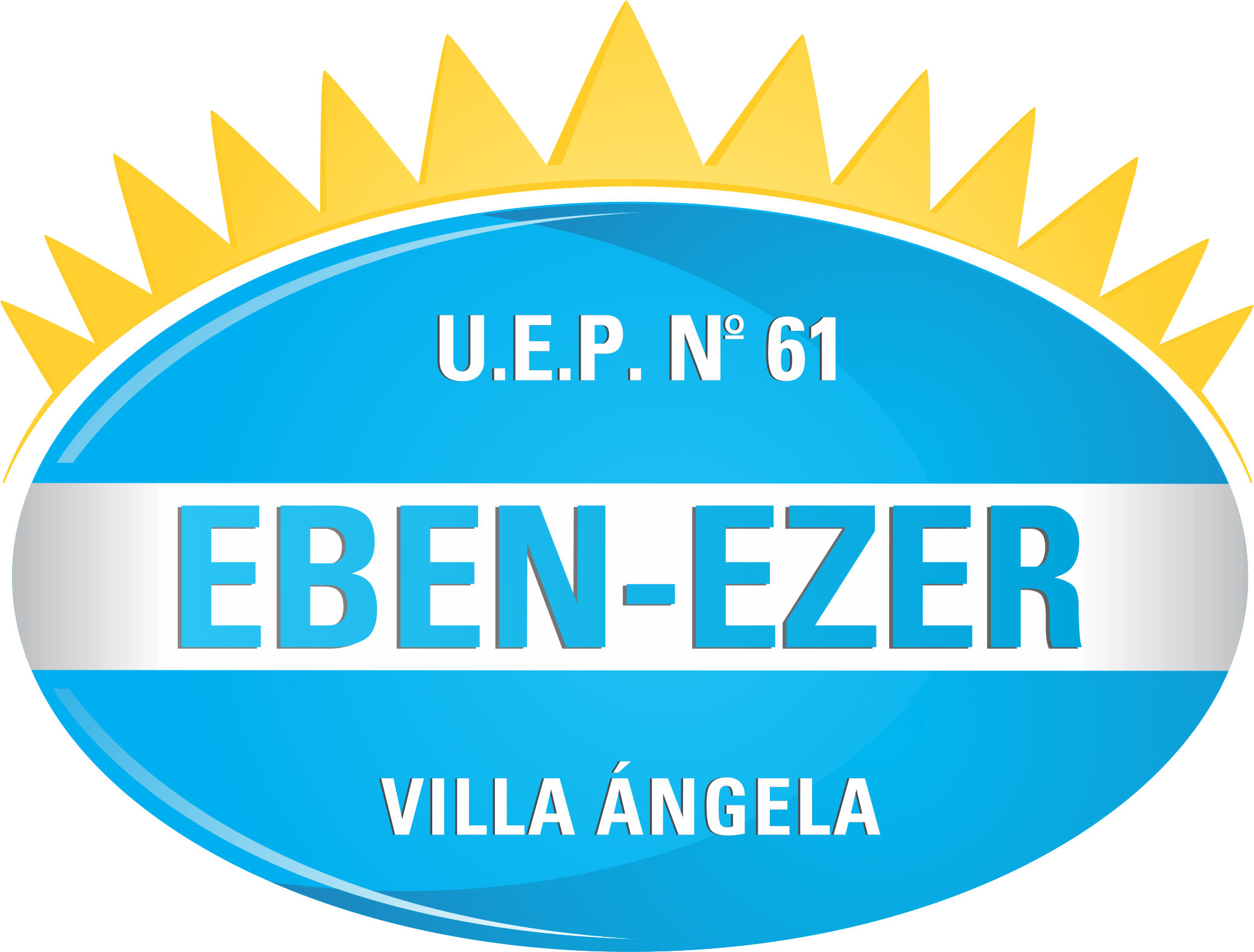 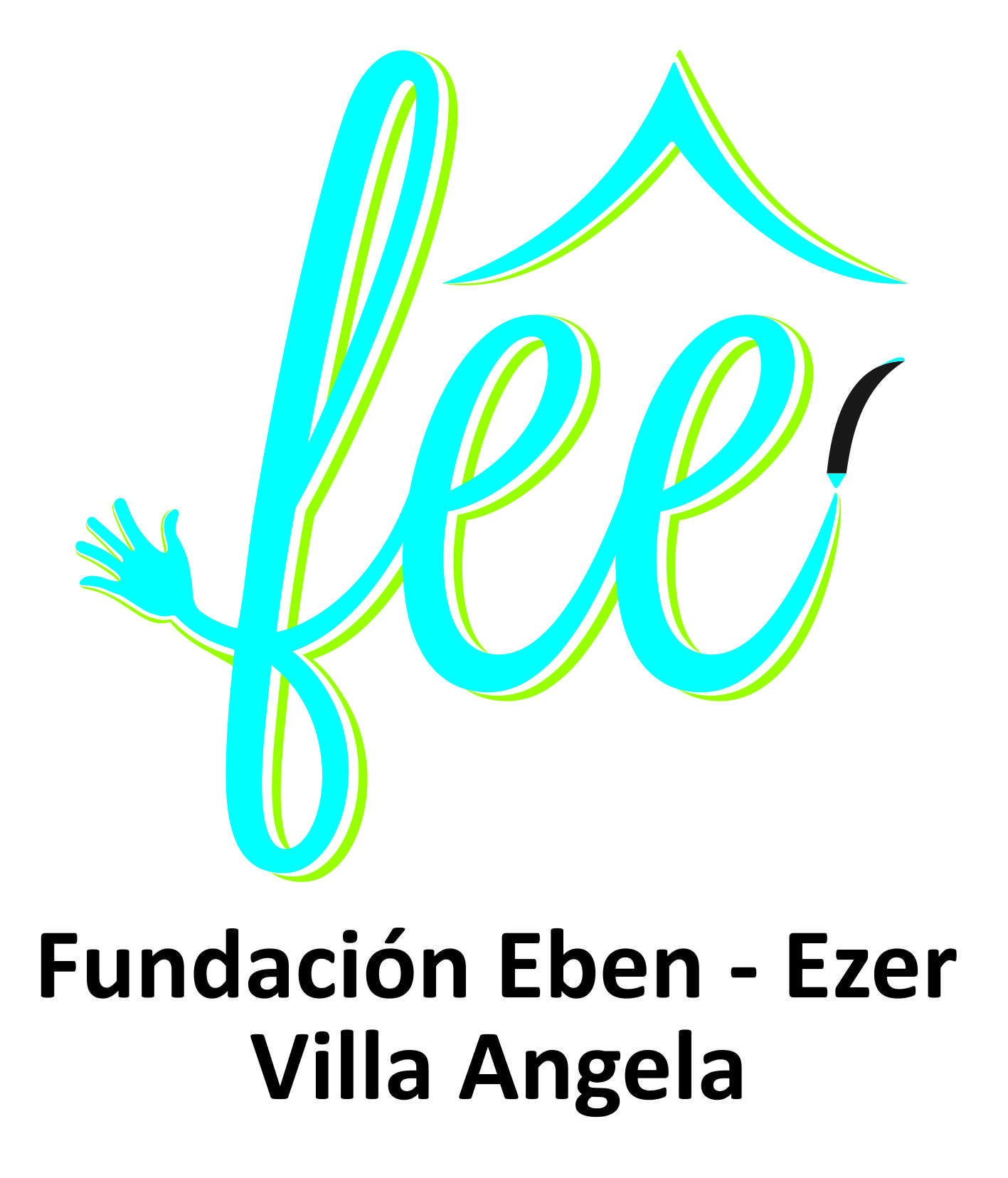 UNIDAD EDUCATIVA DE GESTIÓN PRIVADA N°61 “Eben – Ezer”Avda. Uruguay y   Pr. David A. Fuertes   TE. (03735) 431173eben_ezerva@yahoo.com.ar                           Villa Ángela – CHACO  (3540)PLANILLA ANEXA I – RESOLUCION N° 9858/12 M.E.C.C.T.Solicitud de Ingreso de 2° a 7° Grado Nivel PrimarioCiclo Lectivo 2023Uniforme escolar:Varones: Invierno- Pantalón azul oscuro, corbata roja, camisa blanca, campera gris(con logo de la institución) y/o pulóver azul marino escote “v”.                  Verano: Pantalón azul oscuro, Chomba, calzados negros o azul siempre.Mujeres: Verano- Pollera-pantalón azul oscuro, largo hasta las rodillas, chomba, medias ¾ blancas.                  Invierno- Corbata roja, camisa blanca y pantalón azul oscuro, campera gris (con logo de la institución) y/o pulóver azul marino escote “v” y calzados negro o azul siempre.--------------------------------                            ---------------------------                    --------------------------------         Madre                                                             Padre                                               Auxiliar DocenteDocumentación para presentar:SINO*1 Carpeta Colgante con Nepaco *Constancia de Alumno regular del grado que cursa*Fotocopia del Boletín de Calificaciones o Pase de la Escuela a la concurrió el año anterior.*Informe del Alumno *Fotocopia de ambos lados de D.N.I. del Alumno*Fotocopia de Certificados o Partida de Nacimiento *Fotocopia de Carnet de Vacunas *Fotocopia de Carnet de Vacunas de Covid*Fotocopia de Constancia de C.U.I.L.(si el D.N.I. tiene C.U.I.L. no hace falta la fotocopia)*Fotocopia de D.N.I. de ambos lados de los Responsables Parentales*Fotocopia de Recibo de sueldo de los Responsables *Lista de Útiles retirar antes que comience el ciclo lectivo.